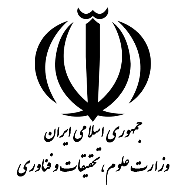 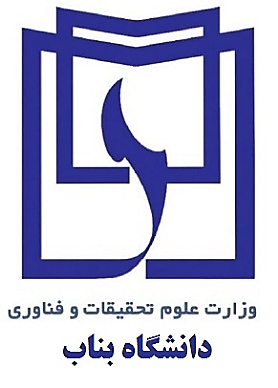 دستورالعمل اجرایی داخلی شورای نظام ایمنی، سلامت و محیط زیست آزمایشگاهها و کارگاهها در دانشگاه بنابمعاونت پژوهش و فناوریاردیبهشت ماه 1395مقدمه:برقراری نظام ایمنی، سلامت و محیط زیست در محیطهای آزمایشگاهی وکارگاهی دانشگاهها، مراکز آموزشی، پژوهشی و فناوری جهت حفظ ایمنی و سلامت استفاده کنندگان از خدمات آزمایشگاهی و کارگاهی و همچنین شاغلین در آن بخش جزو الزامات قانونی هر دانشگاه میباشد. لذا به منظور اجرای سیاستها فوق، جهت ایجاد محیطی ایمن و سالم در آزمایشگاهها و کارگاههای دانشگاهها، مراکز آموزشی، پژؤوهشی و فناوری، شورای داخلی نظام ایمنی، سلامت و محیط زیست به شرح جزییات ذیل طرح  میگردد:ماده 1 - تعاریفدانشگاه : منظور از دانشگاه در این دستورالعمل، دانشگاه بناب می باشد.شورا : شورای ایمنی، سلامت و محیط زیست آزمایشگاه ها و کارگاه ها که از این به بعد به اختصار شورا نامیده میشود.HSE : منظور ایمنی، سلامت و محیط زیست میباشد.ماده 2 - هدفارتقای ضریب ایمنی، سلامت و محیط زیست  (HSE)فعالیتهای تحقیقاتی متنوع و اهتمام در جهت جلوگیری و پیشگیری از خطرات احتمالی ناشی از آزمایشهای مختلف فیزیکی، شیمیایی و بیولوژیکی و حفظ بهداشت و سلامت افراد و محیط زیست با به کار بستن شیوههای علمی و استانداردهای لازم در سطح ملی و بین المللی در آزمایشگاهها و کارگاههای دانشگاه.ماده 3 - وظایف شورای داخلی ایمنی، سلامت و محیط زیست 3-1.  تدوین و تصویب دستورالعملهای لازم  برای بخشهای مرتبط دانشگاه3-2.  تدوین و راه اندازی دوره های آموزشی ایمنی، بهداشت و محیط زیست برای گروههای مختلف دانشگاه متناسب با فعالیتها اجرائی آنها.3-3.  صدور گواهینامه دورههای آموزشی.3-4.  نظارت بر اجرای آئین نامه های مصوب شورا ونظارت مستمر.3-5.  انجام امور مربوط به ارتقای دانشگاه در زمینه های ایمنی، بهداشت ومحیط زیست.3-6.  تایید ساختار فیزیکی آزمایشگاهها وکارگاههای جدید از نظر رعایت اصول HSE قبل از شروع فعالیت در آن آزمایشگاه3-7.  تایید و بررسی برنامههای آموزشی و پژوهشی دانشگاه از لحاظ رعایت دستورالعملها و الزامات مربوط به دورههای نظام HSE و سنجش توانمندی ورود به آزمایشگاه و کارگاه3-8 . تصویب اعتبارات برای اجرای نظام HSE در دانشگاه3-9 . تعیین فواصل زمانی مناسب جهت بررسی دوره ای سلامت کارکنان شاغل در آزمایشگاهها و کارگاهها.ماده 4 - ترکیب اعضاء شورای داخلی ایمنی، سلامت و محیط زیست در دانشگاهها4-1.  رئیس دانشگاه (رئیس شورا).4-2. معاون آموزشی و پژوهشی (نائب رئیس شورا).4-3.  مدیر پژوهشی و فناوری.4-4.  معاون اداری، مالی.4-5.  رئیس آزمایشگاه مرکزی (دبیر شورا).4-6.  روسای دانشکده های مربوطه.4-7.  رئیس حراست دانشگاه.4-8 . دو نفر از صاحبنظران در حوزه ایمنی، سلامت و محیط زیست (HSE) (با معرفی معاون پژوهش و فناوری و حکم ریاست دانشگاه).4-9. کارشناس ایمنی، حفاظت فنی و بهداشت حرفه ای (با معرفی معاون پژوهش و فناوری و حکم ریاست دانشگاه).ماده 5 - وظایف و اختیارات رئیس شورای داخلی ایمنی، سلامت و محیط زیست 5-1. پیگیری مصوبات شوار در هیات رئیسه.5-2. پیگیری تامین اعتبارات مورد نیاز.5-3.  صدور احکام اعضای شورا.5-4.  نظارت بر اجرای مصوبات شورا.5-5.  عزل و نصب اعضاء شورا.ماده 6 - وظایف دبیر شورای داخلی ایمنی، سلامت و محیط زیست 6-1.  تهیه و پیشنهاد دستورالعمل های لازم نظام ایمنی، سلامت و محیط زیست (HSE)  و ارائه به شورا.6-2. تدوین برنامه آموزش نیروی انسانی مرتبط با آزمایشگاه ها، اعم از نیروی خدماتی، تکنسینها، کارشناسان، دانشجویان و اعضای هیات علمی و ارائه آن به شورا.6-3.  تهیه برنامه مناسب جهت نظارت و ارزیابی ایمنی، سلامت و محیط زیست (HSE)  دانشگاه برطبق استانداردهای مصوب.6-4.  هماهنگی با سازمان های محیط زیست، شهرداری، آتش نشانی، استاندارد و... به منظور ارتقای ایمنی،سلامت و محیط زیست (HSE) در آزمایشگاهها و کارگاهها6-5.  برنامه ریزی و هماهنگی لازم با سازمانهای بین المللی جهت اخذ گواهینامه معتبر در ایمنی، سلامت و محیط زیست  (HSE) مطابق نظر شورا.6-6.  پیگیری و اجرای مصوبات شورا و ارایه گزارش.6-7.  تدوین برنامه های مربوط به ایمنی، سلامت و محیط زیست (HSE) دانشگاه و ارائه آن به شورا6-8 . مستند سازی.6-9 . ارسال گزارش عملکرد شورا به ستاد شبکه شاعا مستقر در وزارت علوم، تحقیقات و فناوری6-10 . برنامه ریزی جهت امحاء یا تصفیه پسماندهای آزمایشگاهیماده 7 - نحوه برگزاری جلسات شورای داخلی ایمنی، سلامت و محیط زیست 7-1.  جلسات شورا حداکثر هر 4 ماه یکبار برگزار میشود.7-2. جلسات با حضور حداقل دو سوم اعضاء رسمیت یافته وکلیه موارد با اکثریت آراء به تصویب میرسد.تبصره 1 : در مواقع ضروری با پیشنهاد دبیر شورا جلسه اضطرای تشکیل خواهد شد.ماده 8 - دوره فعالیت شورای داخلی ایمنی، سلامت و محیط زیست 8-1.  هر دوره فعالیت شورا 4 سال می باشد.8-2. عضویت مجدد اعضاء در دوره های بعد بلا مانع است.8-3. در پایان هر دوره بنا به پیشنهاد معاون پژوهش و فناوری دانشگاه، احکام اعضاء جدید شورا توسط رئیس دانشگاه صادرمی شود.تبصره 2 : در صورت استعفا و یا غیبت غیر موجه هر یک از اعضا شورا در جلسات (به تعداد 3 جلسه تداومی ویا 5 جلسه متناوب) فرد جدید جایگزین وی خواهد شد.ماده 9 - دبیر خانه شورای داخلی ایمنی، سلامت و محیط زیست در معاونت پژوهش و فناوری دانشگاه مستقر میشود.ماده 10 - مسئولیت نظارت و اجرای این دستورالعمل با رئیس دانشگاه میباشد.این دستورالعمل اجرایی در 10ماده و 2 تبصره در تاریخ 18/02/95 طبق بند 3-1 صورتجلسه شماره 7-95-94 تصویب و تایید گردیده است. این دستورالعمل از تاریخ 1/4/1395 لازم الاجرا است.